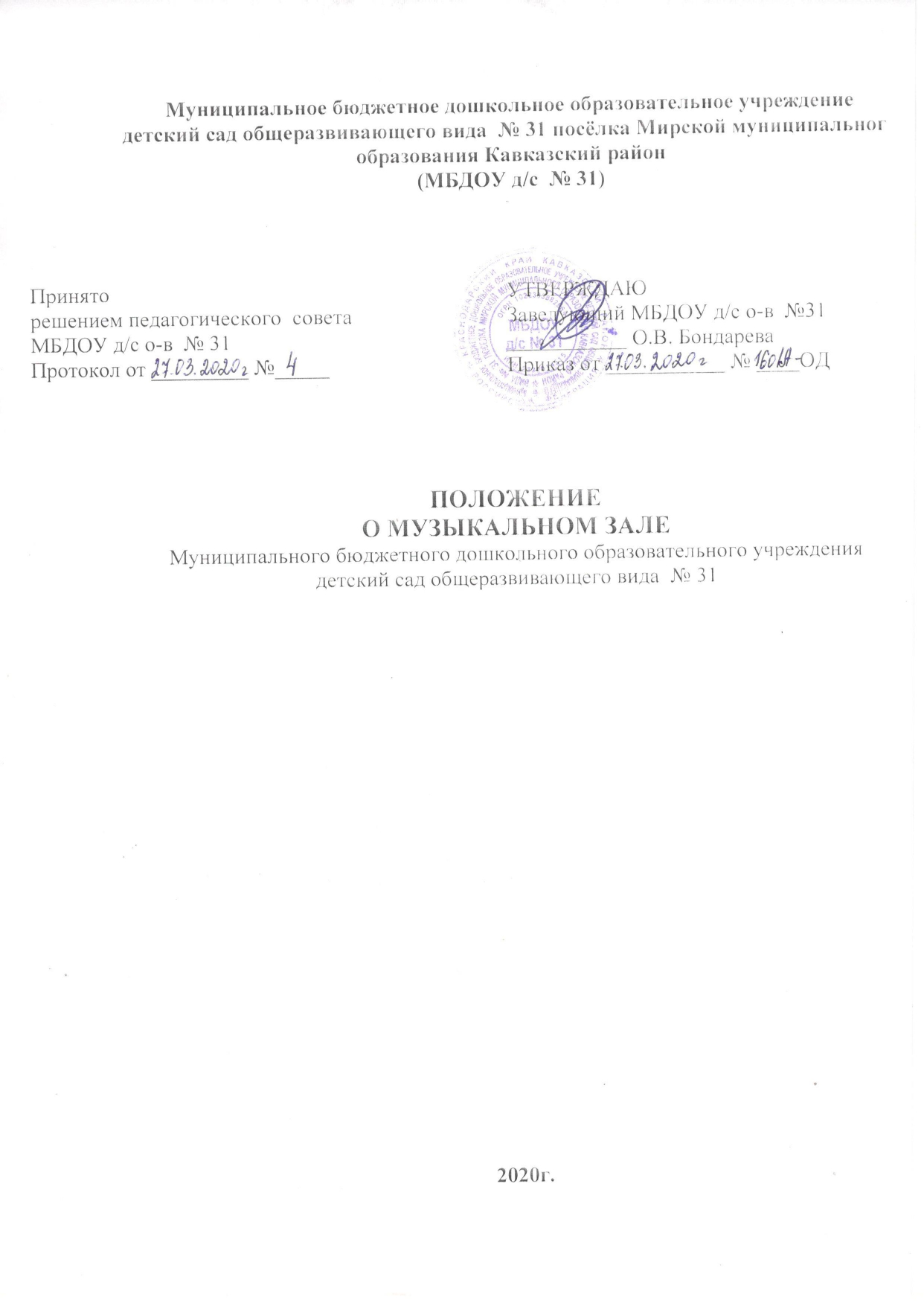 Общие положения.Настоящее Положение о музыкальном зале муниципального бюджетного дошкольного образовательного учреждения детский сад общеразвивающего вида  № 31 посёлка Мирской муниципального образования Кавказский район  (далее - Учреждение) разработано на основе:- Федерального закона «Об образовании в Российской Федерации» от 29 декабря 2012 г. № 273-ФЗ;Приказа Министерства образования и науки РФ от 17 октября 2013 г. № 1155 «Об утверждении федерального государственного образовательного стандарта дошкольного образования»;Постановления Главного государственного санитарного врача Российской Федерации от 15 мая 2013 г. № 26  от «Об утверждении СанПиН 2.4.1.3049-13 «Санитарно - эпидемиологические требования к устройству, содержанию и организации режима работы дошкольных образовательных организаций» (Зарегистрировано в Минюсте России 29 мая 2013 г. № 28564);Устава Учреждения.Музыкальный зал Учреждения является центром по обеспечению музыкально-эстетического развития.Музыкальный зал располагается в помещении, отвечающим педагогическим и санитарно-гигиеническим нормам.Музыкальный зал оснащен ТСО, игровыми и учебно-наглядными пособиями.Работу по музыкально-художественному воспитанию организует музыкальный руководитель.Настоящее положение действует до принятия нового.Основные задачиЗадачи музыкального воспитания в детском саду подчинены общей цели всестороннего и гармонического воспитания личности ребенка и строятся с учетом своеобразия музыкального искусства и возрастных особенностей дошкольников:Воспитывать любовь и интерес к музыке. Эта задача решается путем развития музыкальной восприимчивости, музыкального слуха, которые помогают ребенку острее почувствовать и осмыслить содержание услышанных произведений.Обогащать музыкальные впечатления детей, знакомя их с разнообразными музыкальными произведениями.Знакомить детей с элементами, музыкальными понятиями, обучать простейшим практическим навыкам во всех видах музыкальной деятельности, искренности, естественности и выразительности исполнения музыкальных произведений.Развивать эмоциональную отзывчивость, сенсорные способности и ладо- высотный слух, чувство ритма, формировать певческий голос и выразительность движений.Обучать элементарным певческим и двигательным навыкам, добиваясь простоты, естественности и выразительности исполнения музыкальных произведений.Развивать творческую активность во всех доступных детям видах музыкальной деятельности: передачи характерных образов в играх и хороводах; использование выученных танцевальных движений в новых, самостоятельно найденных сочетаниях; импровизации маленьких песен, попевок. Формировать самостоятельность, инициативу и стремление применять выученный репертуар в повседневной жизни, музицировать, петь и танцевать.Знакомить детей с этнокультурой родного края, совместно праздновать национальные праздники.Права и обязанности участников образовательного процесса 3.1.Музыкальный руководитель непосредственно подчиняется заведующему и старшему воспитателю.Музыкальный руководитель принимается на работу и освобождается от работы приказом заведующего.Основной задачей работы музыкального руководителя в зале является целенаправленное формирование личности ребенка путем воздействия музыкального искусства, формирование интересов, потребностей, способностей эстетического отношения к музыке.Музыкальный руководитель имеет право:принимать участие в выборе программы, методик и их адаптации к условиям музыкального залаучаствовать в выборе оборудования, пособий, развивающих игр для зала;координировать работу всех специалистов для проведения развлечений и праздников;проводить работу с родителями, вовлекая их в общий процесс музыкального воспитания ребенка. В индивидуальной беседе, на консультации, собрании музыкальный руководитель дает советы: какие радио- и телепередачи можно слушать с детьми, какой песенный репертуар использовать в семье и т.д.;проводить консультации воспитателей Учреждения в области музыкального воспитания;ставить перед администрацией вопрос по улучшению работы зала;по итогам смотра получать поощрения от администрации Учреждения. 3.5.Музыкальный руководитель обязан:организовать воспитательно-образовательный процесс на основе программы «От рождения до школы» ред. Н.Е. Вераксы, Т.С. Комаровой, М.А. Васильевой с привлечением парциальных программ;обеспечить соблюдение правил техники безопасности, правил поведения в зале;проводить занятия в каждой возрастной группе два раза в неделю соответственно графику работы;отвечать за составление сценариев праздников, программ развлечений, их подготовку и проведение;посредством	консультаций	и	групповых	занятий	руководить	работой воспитателей в области музыкального развития детей;содержать зал в соответствии с санитарно-гигиеническими требованиями, предъявляемыми к нему;составлять перспективный план работы зала на текущий год;обеспечивать надлежащий уход за имуществом зала;обеспечивать	своевременное	списание	в	установленном	порядке, пришедшего в негодность оборудования;готовить наглядный материал, подбирать литературу и игры;проводить диагностику.Организация работыРабота музыкального зала осуществляется в течение всего учебного года в соответствии с расписанием ООД, плана развлечений.В музыкальном зале имеется график работы, утвержденный заведующим.5. Взаимодействие педагогов по вопросам музыкально-художественного воспитания.5.1.	Музыкальный	руководитель	осуществляет	взаимосвязь	с педагогическим советом, РМО, творческой группы Учреждения.                    6.  ОтветственностьРаботники  музыкального зала несут ответственность за обеспечение охраны жизни и здоровья воспитанников во время работы.За невыполнение настоящего Положения.                   7.ДелопроизводствоРабочие учебные программы по музыкальному воспитанию.Годовой план работы музыкального руководителя.Технологические карты, сценарии, аудио - видеозаписи.Диагностические карты.